     Публичный отчет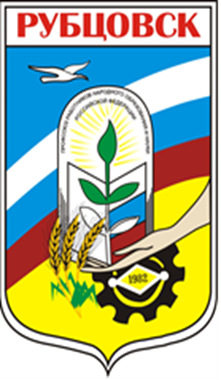 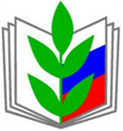 Территориальной организации Профессионального союза                                                             работников народного образования и науки РФ                                                     г. Рубцовска и Рубцовского района за 2021 годУтвержден на заседании президиума ТООП образования г. Рубцовска и Рубцовского района №13-14  от 02.03.2022 года2021 год для нас всех оказался не легким, он был наполнен трудностями, с которыми пришлось справляться всем вместе. Пандемия коронавируса, спад экономики, политические и социальные конфликты, ограничения общения и невозможность контактов с родными и близкими, да еще и напряженные отношения с бывшими республиками. Мы оказались отрезанными от привычной жизни: посиделок с друзьями, массовых мероприятий, встреч в кафе, путешествий, очной учёбы и учились работать дистанционно.Мир стремительно менялся, и нам всем пришлось приспосабливаться к новой реальности. Этот год усилил ценность общения и дружбы, важность солидарности и поддержки. Мы научились работать в новом формате, вовлекли коллег в профсоюзное медиапространство: заседания президиума, комитеты, совещания, мониторинги, конкурсы, творческие фестивали, Первомай, Новый год – многое было виртуальным. Получая от членов Профсоюза письма, жалобы, вопросы и обращения, мы помогали устранять проблемы, отстаивать права, разбираться в конфликтных ситуациях, представлять интересы наших членов Профсоюза, проводить проверки, и многое из этого списка – заочно.В условиях карантинных мероприятий срочно потребовалась юридическая поддержка соблюдения прав работников при массовом переходе на дистанционный формат работы. Об оплате на удаленке, режиме труда и отдыха, обеспечении оргтехникой, о возмещении затрат работника при организации рабочего места на отдалении, сохранении режима социального страхования в этот период – вот неполный перечень вопросов, поступавших в профсоюзные организации, которые мы разрешали совместно с руководителями образовательных организаций, специалистами Управления образования города Рубцовска и специалистами комитета по образованию Рубцовского района.Нам всем было непросто, но мы справились. Пересмотрели традиционные подходы к работе, внесли изменения, которые помогут в решении проблем текущего периода, продолжили развивать инновационные и социальные программы. 15 октября мы провели внеочередную конференцию Рубцовской городской организации Профессионального союза в соответствии с п.7 ст.32 Устава Профессионального союза работников народного образования и науки Российской Федерации. Решили важные вопросы: о реорганизации Рубцовской городской организации Профсоюза в форме присоединения к ней Рубцовской районной организации Профсоюза и изменении наименование, провели довыборы в состав коллегиальных постоянно действующих руководящего органа  (комитет) и исполнительного органа (президиум), выборного контрольно-ревизионного органа (КРК).                                                                                      Наша организация прошла экзамен на прочность и доказала свою жизнеспособность. Это стало возможным благодаря слаженности действий профсоюзного актива и поддержке со стороны социальных партнеров. Мы продолжаем движение к главной цели – сплочению и росту наших рядов, увеличению числа наших сторонников, тех, кто поддерживает идеи профсоюзного движения – идеи единства, солидарности и справедливости, которые, как показало время, особенно ценны в период испытаний. Мы делаем это открыто, последовательно и уверенно, и это позволило нам достичь важных результатов в 2021 году по сохранению профсоюзного членства. Общий охват профсоюзного членства за отчетный период составил 60,2%, что выше прошлого отчетного периода на 2,9%.НАШ ПРОФЕССИОНАЛЬНЫЙ СОЮЗ ОБЪЕДИНЯЕТ В СВОИХ   РЯДАХ                    РАЗЛИЧНЫЕ КАТЕГОРИИ РАБОТНИКОВ ОБРАЗОВАНИЯГОРОДА РУБЦОВСКА И РУБЦОВСКОГО РАЙОНА:Общее количество первичных профсоюзных организаций – 69 (г. Рубцовск – 54 и Рубцовский район – 15). 13 профсоюзных организаций являются малочисленными (По сравнению с 2020 годом количество малочисленных первичных профорганизаций уменьшилось на 3).27 профсоюзных организаций объединяют менее 50% от числа работающих. Нужно отметить, что в 18 первичках ситуация с профчленством улучшилась, а в 5 первичках профчленство выше 40%. Высокий уровень профсоюзного членства (80% - 100%) по итогам за отчетный период в 15 первичных профсоюзных организациях (2020 год -10 учреждений):- МБДОУ «Детский сад №14 «Василек», председатель Ташкеева Любовь Васильевна, 100%;- МБДОУ «Детский сад №19 «Рябинка», председатель Денисенко Ольга Александровна, 80,5%;- МБДОУ «Детский сад №24 «Солнышко», председатель Тетерина Дарья Викторовна, 88,4%;- МБДОУ «Детский сад №41 «Золотой ключик», председатель Василенко Ирина Ивановна, 92,9%;- МБДОУ «Детский сад №45 «Солнышко», председатель Быковских Галина Александровна, 100,0%;- МБДОУ «Детский сад №57 «Аленушка», председатель Рубцова Елена Александровна, 89,5%;- МБДОУ «Детский сад №74 «Пчелка», председатель Иванова Наталья Сергеевна, 93,3%;- МБУ ДО «Станция туризма и экскурсий», председатель Ижицкая Марина Владимировна, 100,0%. - МБОУ «Лицей «Эрудит», председатель Ташкинова Елена Анатольевна, 82,4%;- МБОУ «Лицей №7», председатель Куликова Галина Владимировна, 82,7%;- МБОУ «Средняя общеобразовательная школа №15», председатель Скоробогатова Надежда Александровна, 80,9%;- МБОУ «Средняя общеобразовательная школа №18», председатель Токпаева Любовь Васильевна, 95,4%;- МБОУ «Лицей №24» им. П.С. Приходько, председатель Ленчевская Елена Валерьевна, 83,8%;- МБОУ «Новоалександровская СОШ», председатель Падалко Тамара  Геннадьевна, 88,5%;- Филиал «Пушкинская ООШ» МБОУ «Куйбышевская СОШ», председатель Гарион Наталья Сергеевна, 90%.  Профсоюзный актив Территориальной организации Профессионального союза работников народного образования и науки РФ г. Рубцовска и Рубцовского района – 507 человек, из них:- профсоюзный актив первичных профсоюзных организаций: председатели, заместители, члены профсоюзных комитетов, уполномоченные, председатели КРК и члены КРК – 416 человек- профсоюзный актив ТООП образования г. Рубцовска и Рубцовского района: председатель, заместитель, члены комитета, члены президиума, председатель КРК и члены КРК, члены Молодежного совета, внештатный технический инспектор по ОТ – 91 человек.ПРИЁМ В ПРОФСОЮЗ И ВЫХОД ИЗ ПРОФСОЮЗАВ 2021 году принято в Профсоюз 340 человек, из них: 104 человека - принято в Профсоюз, а 236 человек добавилось, после присоединения Рубцовской районной организации Профсоюза (Решение Конференции от 15 октября 2021 года).Правом свободного выхода из Профсоюза по личному заявлению в 2021 году воспользовались 30 человек, из них: г. Рубцовск – 16 человек (4 неработающих пенсионеров (по состоянию здоровья и по причине ухода из жизни) и 12 человек вышли из Профсоюза по другим причинам (в знак протеста после начисления за классное руководство, увеличенную нагрузку и зарплату, за компанию тех людей, которые не в Профсоюзе) и Рубцовский район – 14 человек.ОТРАСЛЕВЫЕ СОГЛАШЕНИЯ И КОЛЛЕКТИВНЫЕ ДОГОВОРЫКАК ОСНОВА СИСТЕМЫ СОЦИАЛЬНОГО ПАРТНЁРСТВАВ территориальной организации Профессионального союза работников народного образования и науки РФ                г. Рубцовска и Рубцовского района действуют:	- Региональное отраслевое соглашение по организациям Алтайского края, осуществляющим образовательную деятельность на 2022 – 2024 годы	- Городское отраслевое соглашение по организациям города Рубцовска Алтайского края, осуществляющим образовательную деятельность, на 2020 - 2023 годы	- Районное отраслевое соглашение по организациям Рубцовского района Алтайского края, осуществляющим образовательную деятельность, на 2022 - 2024 годы	- 67 коллективных договоров в образовательных организациях. Охват коллективными договорами составляет 96,3% от общего количества учреждений, в которых имеются первичные профсоюзные организации. Положения и нормы Соглашения постоянно и обязательно улучшаются. В целях обеспечения гарантии конституционного права граждан на труд в условиях, отвечающих требованиям его безопасности, стороны приняли на себя обязательства по улучшению условий и охраны труда и значимые меры социальной поддержки работников отрасли:-  единовременные выплаты в размере 50 000 рублей молодым специалистам;- премирование работников за профессиональные награды;- установления надбавок к заработной плате в размере не менее 30% - в первый год работы, 20% - во второй год работы, 10% - в третий год работы как мера социальной поддержки работников из числа молодежи, впервые поступающих на работу; - единовременные выплаты за участие и победу в профессиональных конкурсах;- льготные путевки на санаторно–курортное оздоровление и лечение;- предоставление беспроцентного  денежного займа членам Профсоюза;- оказание материальной помощи членам Профсоюза, оказавшимся в сложной жизненной ситуации;-  ежемесячное отчисление на счета профсоюзных органов денежных средств в размере не менее 0,15 % фонда оплаты труда на культурно-массовую и физкультурно-оздоровительную работу при наличии у данной организации коллективного договора, и др. Вся наша совместная работа в рамках социального партнерства направлена на улучшение благосостояния работников, улучшений условий их безопасного труда, сплочению коллектива, повышению заинтересованности в развитии учреждения, совершенствование форм и методов работы, способствующих в конечном итоге повышению качества образования. По линии социального партнерства мы ежегодно утверждаем план совместных мероприятий МКУ «Управление образования» и территориальной организации Профессионального союза работников народного образования и науки РФ г. Рубцовска и Рубцовского района. План предусматривает не только контроль за выполнением условий отраслевого соглашения, прохождением аттестации, медицинских  осмотров, анализ нормативных актов учреждений, но и совместное проведение правовых проверок, мероприятий обучающего характера, организацию акций, конкурсов, спортивных мероприятий и многое другое, что поддерживает наши общие интересы сторон. Несмотря на ограничения, в прошедшем году проведены следующие тематические проверки:- Оценка готовности организаций, осуществляющих образовательную деятельность к началу 2021-2022 учебного года- Выполнение соглашений и колдоговорных обязательств по охране труда в образовательных организациях города Рубцовска Алтайского края- Проверка наличия документов первичной профсоюзной организации образовательного учреждения- Соблюдение работодателями норм трудового законодательства в вопросах создания и функционирования системы управления охраной труда в образовательных организациях города Рубцовска Алтайского края- Мероприятия по улучшению общего состояния условий труда, техники безопасности, производственной санитарии, пожарной и электробезопасности с привлечением родительской общественности (Детский сад №49 «Улыбка» города Рубцовска)- Плановая выездная комплексная проверка в МБДОУ «Детский сад №10 «Гнездышко» и МБДОУ «Детский сад №12 «Журавлик» в целях осуществления контроля за соблюдением обязательных требований, установленных законодательством РФ в области образования (На основании плана работы МКУ «Управление образования» города Рубцовска)- Общепрофсоюзная тематическая проверка безопасности и охраны труда при проведении занятий по физической культуре и спортом в образовательных организациях.Результаты всех проверок отражены в актах проверок Общероссийского Профсоюза образования и актах проверки соблюдения работодателем в системе образования трудового законодательства и иных нормативных правовых актов, содержащих нормы трудового права, законодательства о профессиональных союзах, выполнения условий коллективных договоров, справках.Проведение тематических проверок рассмотрены на президиуме Рубцовской городской организации (Протоколы №09-19, №09-20, №09-21 и №09-22 от 05.07.2021 года).Итоги проведения тематических проверок готовности организаций, осуществляющих образовательную деятельность города Рубцовска Алтайского края, к началу 2021-2022 учебного года с участием представителей Профсоюза были рассмотрены на президиуме Рубцовской городской организации (Протокол №09-25 от 18.08.2021 года). Требований о привлечении к дисциплинарной ответственности должностных лиц, материалов, направленных в государственную инспекцию   труда, в органы прокуратуры об устранении нарушений законодательства не было. Нормативных правовых актов органов местного самоуправления, принятых с учетом мнения Профсоюза – 16 (Соглашение по обеспечению мероприятий по охране труда, Положение об оплате труда, распределение, утверждение объема субвенции и планового месячного ФОТ, утверждение состава муниципальных экспертных групп и состава муниципальной аттестационной комиссии, протоколы проведения рабочей группы по внесению изменений в нормативные документы, протоколы заседания городской комиссии по распределению путевок на санаторно-курортное лечение педагогических работников муниципальных  дошкольных образовательных и муниципальных общеобразовательных организаций города Рубцовска в 2021 году и др.). Локальных нормативных актов, принятых с учетом мнения профсоюзного комитета первички в 69 образовательных организациях – 619, в среднем от 9 до 17 локальных актов на учреждение (без учета локальных нормативных актов, принятых на 3 года).Нарушений прав членов Профсоюза не зарегистрировано. В 2021 году рассмотрено 3 письменных обращения, которые признаны обоснованными и удовлетворены, а принятых устных обращений и просьб на личном приеме в течение 2021 года всего 53, из них практически все удовлетворены сразу в ходе проведения беседы. МАТЕРИАЛЬНАЯ ПОДДЕРЖКА, БЕЗПРОЦЕНТНЫЕ ДЕНЕЖНЫЕ ЗАЙМЫ, САНАТОРНО-КУРОРТНОЕ ЛЕЧЕНИЕ И ОЗДОРОВЛЕНИЕЧленам Профсоюза оказана безвозмездная материальная помощь в тяжёлых жизненных ситуациях на общую сумму 339 200 рублей (на 108 000 больше, чем годом ранее).Выдано 162 беспроцентных займа на общую сумму 2 309 000 рублей под поручительство профкома. Это на 509 000 рублей больше, чем в предыдущем году.Несмотря на пандемию коронавируса, по программам санаторно-курортного лечения и оздоровления смогли оздоровиться 784 члена Профсоюза. Средний размер льготы, полученными за путёвку для членов Профсоюза составил 2 943 рубля. Льготу предоставляли ТООП образования г. Рубцовска и Рубцовского района, Алтайская краевая организация и Алтайский крайсовпроф. По паритетной программе оздоровления при софинансировании краевого комитета и комитета ТООП образования      г. Рубцовска и Рубцовского района поправили здоровье в санаториях-профилакториях 8 членов Профсоюза на общую сумму 80 тысяч рублей, из них 23 000 рублей – средства Алтайской краевой организации, 54 150 рублей - средства ТООП образования г. Рубцовска и Рубцовского района, а 2 850 рублей – средства ППО. В других санаториях–профилакториях, в т.ч. за пределами Алтайского края отдохнули и оздоровились 48 членов Профсоюза, получив материальную помощь от краевого комитета в размере 5% от стоимости путёвки по предъявлении обратного талона к путёвке и дополнительную компенсацию территориального комитета от 5 до 10% на общую сумму 131 796 рублей. В 2022 ТООП образования г. Рубцовска и Рубцовского района выделила 23 учреждениям льготу на санаторно-курортное лечение. Материальная помощь для приобретения путевки на санаторно-курортное лечение составляет не более 10000 рублей для одного члена Профсоюза. В нашей организации члены Профсоюза получают материальную помощь в размере 1 000 рублей за оздоровление ребенка в летних загородных лагерях. Материальную помощь на оздоровление получили 19 членов Профсоюза на общую сумму 19 000 рублей, а самостоятельно отдохнули и оздоровились 728 членов Профсоюза.СТРАХОВАНИЕ ОТ КЛЕЩЕВОГО ЭНЦЕФАЛИТАПервичные профсоюзные организации активно использовали возможность удешевления дополнительного медицинского страхования от клещевого энцефалита. Всего по льготному тарифу в 2021 году было застраховано более 846 человек.ОРГАНИЗАЦИОННО – ФИНАНСОВАЯ РАБОТАФинансовая работа является одним из важнейших направлений в деятельности Профсоюза. Она обеспечивает функционирование профсоюзных организаций и выборных профсоюзных органов. В 2021 году в соответствии с планом основных мероприятий, проведено 5 заседаний президиума ТООП образования г. Рубцовска и Рубцовского района, на которых рассмотрено 72 вопроса и 4 заседания комитета ТООП образования г. Рубцовска и Рубцовского района, на которых было рассмотрено 22 вопроса. Поощрение профсоюзного актива является одним их действенных способов повышения его мотивации к участию в работе. В 2021 году были поощрены денежной премией:- 24 руководителя образовательных учреждений и 28 председателей первичных профсоюзных организаций, где процент охвата профчленства стал выше;- 11 руководителей образовательных учреждений и 14 председателей первичных профсоюзных организаций, где процент охвата профсоюзного членства не снизился, а удержался на уровне общего показателя и остался стабильно высоким;- 16 ответственных лиц за прием в Профсоюз, которые выполнили показатель приема в Профсоюз;- 15 председателей первичных профсоюзных организаций, которые приняли от 3 и более человек.87,0% руководителей образовательных учреждений являются членами Профсоюза, показывая на собственном примере своим коллективам огромное значение этой общественной работы. Конечно, не всегда получается  вести равноправный диалог профсоюзных лидеров и руководителей учреждений, но всегда находиться компромисс, при решении существенных и не очень, разногласий.В целях социальной поддержки в 2021 году членам Профсоюза:- на основании постановления Администрации Алтайского края от 19.12.2016 года  №429  «Об организации санаторно-курортного лечения педагогических работников организаций Алтайского края, осуществляющих образовательную деятельность» было предоставлено 9 путевок на санаторно-курортное лечение  педагогическим работникам муниципальных дошкольных образовательных и муниципальных общеобразовательных организаций.В нашей организации Профсоюза успешно работает Программа «Повышение эффективности использования средств профбюджета и развития инновационных форм солидарной поддержки членов Профсоюза на 2019-2023 годы». Обеспечение реализации Программы на условиях софинансирования из средств первичных профсоюзных организаций (15%) и из средств Рубцовской городской организации (15%) повысили эффективность реализации Программы. С 2019 года на 5% увеличили фонд беспроцентного денежного займа.  Особое внимание уделено развитию этой форме солидарной поддержки членам Профсоюза, зарекомендовавшей себя на протяжении ряда лет.  Право получить такой займ имеет каждый член Профсоюза. С 2020 года - 5% средств используется на поощрение профактивистов, председателей первичек, членов профкомов. Укрепление структуры и организационных основ ТООП образования г. Рубцовска и Рубцовского района напрямую зависит от деятельности профлидеров. А это и совершенствование и продвижение вперед! С 2021 года - 5% направлено на оздоровление и лечение членов Профсоюза и членов их семей. В нашей организации работает паритетная программа «Санаторно-курортное лечение членов Профсоюза Рубцовской городской организации на 2019 - 2023 годы» на условиях софинансирования: - 30% - средства Алтайской краевой организации Профсоюза;- 65% - средства Рубцовской городской организации Профсоюза;- 5% - средства ППО. В 2021 году комитет ТООП образования г. Рубцовска и Рубцовского района продолжает принимать решения о присуждении городских Премий: «За активное сотрудничество с Профсоюзом» и «Лучший социальный партнер», занесение профсоюзных активистов в «Галерею Почета ТООП образования г. Рубцовска и Рубцовского района и чувствования юбилеев профессиональной деятельности руководителя образовательного учреждения и председателя первичной профсоюзной организации. МОЛОДЁЖЬ - НАШЕ ДВИЖЕНИЕ В БУДУЩЕЕ На заседаниях Молодежного совета обсуждаются вопросы  планирования работы, повышения квалификации и аттестации, предоставления социальных льгот и гарантий, нормативные документы, возможности профессионального и карьерного роста, проектная деятельность, но приоритетным является обучение и профессиональный рост молодых педагогов. За отчетный период охват профчленством молодежи до 35 лет снизился на 13,4% и в 2021 году составил – 72,8%ГЛАВНЫЕ ЗАДАЧИ, КОТОРЫЕ СТАВИТ ПЕРЕД СОБОЙ КОМИТЕТТООП ОБРАЗОВАНИЯ Г, РУБЦОВСКА И РУБЦОВСКОГО РАЙОНА	- добиться объединения в Профсоюзе не менее 90% руководителей образовательных организаций (Сегодня это 87%);		- достигнуть 100% охвата учреждений образования коллективными договорами (Сегодня это 96,3%);	- активизировать профсоюзную работу с молодёжью, обратив особое внимание на формирование базы данных молодёжного профактива, постоянное её обновление, системное обучение и подготовку молодых профсоюзных лидеров. Добиться охвата профчленства среди педагогической молодёжи не ниже 80% (Сегодня это 72,8%);	- продолжить работу по консолидации профсоюзных средств под реализацию программы «Повышение эффективности использования средств профбюджета и развитие инновационных форм солидарной поддержки членов Профсоюза ТООП образования г. Рубцовска и Рубцовского района на 2019 - 2023 годы»;	- максимально использовать возможности единой автоматизированной информационной системы учёта  членов Профсоюза;		- активно проводить работу с ответственными лицами за организацию работы по приему в Профсоюз.	- добиваться создания первичных профсоюзных организаций во всех образовательных учреждениях (Сегодня нет первички в МБУ ДО «ЦРТ»);		-  обеспечить своевременное и действенное информирование работников образования о работе Профсоюза;Сохранение и повышение профсоюзного членства является одной из самых актуальных задач, стоящих перед профсоюзным активом ТООП образования г. Рубцовска и Рубцовского района. Председатель ТООП образования г. Рубцовска и Рубцовского района						И.Б. ПоповаТел. 8-961-989-22-11, 5-38-40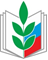 ПРОФЕССИОНАЛЬНЫЙ   СОЮЗ   РАБОТНИКОВ   НАРОДНОГО   ОБРАЗОВАНИЯ   И   НАУКИ   РФТЕРРИТОРИАЛЬНАЯ  ОРГАНИЗАЦИЯ  ПРОФЕССИОНАЛЬНОГО  СОЮЗАРАБОТНИКОВ  НАРОДНОГО  ОБРАЗОВАНИЯ  И  НАУКИ  РФг. РУБЦОВСКА  И  РУБЦОВСКОГО  РАЙОНА(ТООП ОБРАЗОВАНИЯ г. РУБЦОВСКА И РУБЦОВСКОГО РАЙОНА)е-mail: 658223@List.ru          сайт:  http://profrub.ru/на 01.01.2022г.на 01.01.2021г.Работники учреждений дополнительного образования3,3%4,88%Работники дошкольных образовательных учреждений51,4%51,48%Работники общеобразовательных учреждений: школы, лицеи, гимназии 40,3%38,07%Работники подведомственных учреждений2,7%5,57%Неработающие пенсионеры – ветераны педагогического труда       2,7% (49 чел.)        2,38% (41 чел.) 